Student Government Association 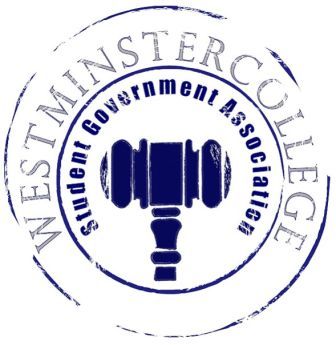 September 21, 2016Meeting MinutesPrayer by Michael AngiolelliRoll Call and AnnouncementsAll senators are here and accounted for except John Arcuri, Macaya Yao, Denver Baker, Cassidy Kovacicek, Cristy Crawshaw, and Samuel SherlockApproval of MinutesMotion to approve last week’s minutes by Jessica Garcia-Ramirez, seconded by Emily Eyler.Executive Officers ReportPresident – Cory HughesYield to Fall FestSenator InvolvementVice President – Channing PiferFall FestSenators must volunteer for at least 1 hour shift during Fall FestKettle CornSecretary – Regino FloresAttendance Policy3 absences will cause forfeiture of Senator SeatSenators leaving early from meetings must attend at least 45 minutes of the meetingSenator Attendance34 Senators in AttendanceTreasurer – David JamiesonFall Fest$6,087.00-Long Sleeve T-Shirts$5,565.00-Food-Seivers Concessions$2,825.00-Blow Up Inflatables$500.00-Ron Sullivan DJ$145.00-Tent for DJSpecial Events$650.00-Watson Busses for Pirates GameDiversity$212.000-Nationality Room TripAcademics$98.49-Coffee for Library$29.91-Constitution Day PrizesService$139.80-Donuts for Lakeside Craft Fair$$17.19-Cleaning Supplies for Lakeside Craft FairOpen Forum	Hannah Youngworth, Devin Furness, and Trevor Arrigoni endorsed themselves for the open sophomore senator seat. James Riley, Natalie Paoletta, and Brooke Ruffner were absent, but submitted small paragraphs of endorsement as well. Committee MeetingsFinance – Carl CarpenterNo ReportAcademics – Anna DanielsConstitution Trivia Day ThanksInstructional Resources Committee Wi-fi is running more smoothly due to new access points on campusE-mail help desk for help with EthernetSuggested possibility of providing students with tabletsAdhoc Curriculum CommitteeLooking to bring more uniformity to First year programThinking about improving cluster coursesStudent Publications BoardDiscussed whether to move towards all-digital publicationsCurriculum CommitteeWhether it is necessary to list objectives for students and list the outcomes on each assignmentPBIRCDiscussed keeping retention rates higher this yearDiscount Rate is still competitiveWestminster is doing better in student retention and graduation compared to other schools of similar size (especially those in the PAC)	Diversity – Jordan ShermanNo Report	Special Events – Heaven BrownThank you for helping with the pool partyPirates GameThis Friday – buses leave at 5:45, game begins at 7 Tickets on sale tomorrow 12:45-1:45Only 45 tickets for sale!!!One ticket per personHomecoming Pep RallyOctober 7, at 7 P.M.Pep bandBring the spirit Westminster!!!Service- Chloe KnappenbergerThank you for all the help with the Lakeside Craft Fair!Mentorship ProgramHealthy Youth PA Mentoring programMinimum of 5 hours a monthField trips and different various activitiesRent a GrandparentHelp an elderly citizen and have fun in the meantime!Student Organization of the MonthSodexo National Programwww.endhungersweepstakes.comMake your entry for the New Castle City Rescue Mission	Student Concerns – Chris IsraelLakeside Craft Fair Thank YouStudent Concerns – Bike Rack & Light PostGetting 2 new bike racks for the townhouse areaThere is concern about the light availability near the stairs leading to Russell and Eichenauer FACIncrease the amount of laundry machines?Finding healthy food alternatives in the evening?Public Relations – Amelia HartzellTitan signup for HomecomingTitan is provided by SGAIf you are interested in being the Titan, e-mail Amelia Hartzell at hartzj22SGA will have a float at the homecoming paradeNext week’s meeting is cancelled due to seminar by author Geraldine BrooksOld BusinessMotion by Anthony Easley to amend last week’s minutes regarding vote to allow Big Brothers and Big Sisters children to attend Fall Fest, seconded by Michael McClain.New BusinessMotion by Rachel Trauner to vote on new sophomore senator positions, seconded by Natalee RossNew sophomore senators are:Devin FurnessTrevor ArrigoniNatalie PaolettaOpen FloorHappy Birthday to Natasha Pacifico and Sarah Conn!Phi Mu’s lemonade stand is on Friday and it goes to the Children’s Miracle Network Homecoming weekend is the showing of Theater Westminster’s “No Exit”Sign up for Fall Fest this week during lunch!Sign up for Alpha Gamma Delta and Sigma Phi Epsilon’s flag football tournament! Food and fun, $10/person, 2 girls per teamThank you from Sigma Phi Epsilon for the successful chicken patty sale towards Big Brothers and Big Sisters!Thomas More will be here next Saturday (not this one) – Come support the football team After the Pep Rally, Alpha Gamma Delta will be hosting the newlywed game for the Homecoming Candidates. Buy tickets for $3 Super Smash Brothers club is making jerseys with names on the back. E-mail Tanner Easley for more infoAdjournmentMotion to adjourn by Jessica Garcia-Ramirez, seconded by Emily Eyler.